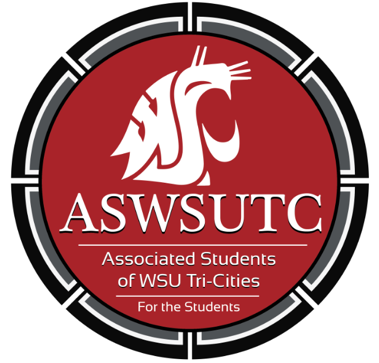 Associated Students ofWashington State University Tri-CitiesSenate MeetingMinutesOctober 18, 2018 | 7:02PMEast 212IntroductionsSavanna, Vice President Sierra, Senate Pro-tempore Ashley, CAHNRSAnjhie, Nursing SenatorMarie, Graduation SenatorEmma, University Senator Oscar, University SenatorGerard, University SenatorJessica, Running Start DelegateTurner, Business SenatorDani, College of Engineering SenatorFarha, University SenatorLian, Director of Diversity Affairs Akanna, Director of Legislative Affairs  Astrid, Director of Marketing Natalie, Chief Justice Fernando, Judicial Board Member Remy, Executive Assistant Carter, Graphic Designer Makaylah, Finance Manger Zach, President Ian, Advisor Additions, Deletions, and/or Clarifications to the AgendaReading and Approval of MinutesOctober 11th MinutesDani Moves to approve the minutesEmma secondsMotion passes (all ayes)Unfinished BusinessSubmission of questions to DaniFive minutes to submit questions regarding the eventNew BusinessDiscussions ItemsExecutive UpdatesSpring Schedules are due by November 16th (submit to Remy via email)RFO Brown Bag: November 27th 12:00-1:00PMInternational Student Potluck: October 26th 5:30-7:00PM Senate UpdatesDirector UpdateGet out the Vote October 19th- Nov. 6th Coug Day application closes Oct. 31stJudicial UpdatesMock hearing PlannedStaff Updates Advisor UpdatesBuy more coffee; may be getting smoothiesOpen Forum & AnnouncementsLast Service week program from 3-5 PM; making blankets for children Training on Saturday 10-12 in the SUBAdjournment7:17 PM